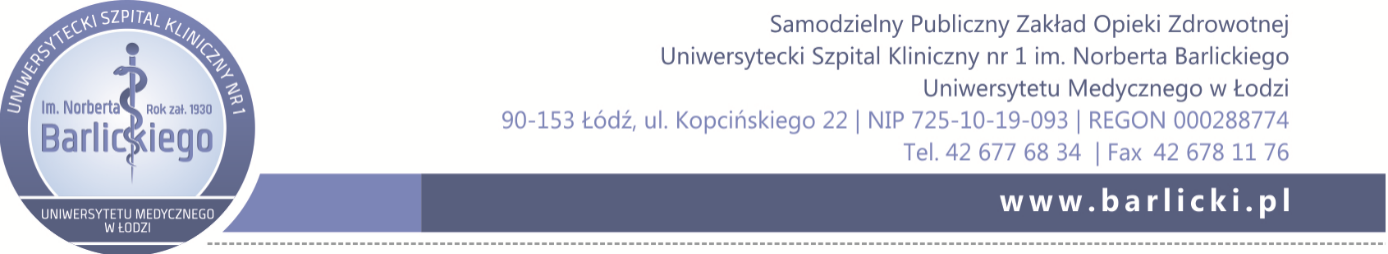 numer sprawy 62/TP/ZP/D/2024 Łódź, dnia    23.05.2024 r.Dotyczy: postępowania prowadzonego w trybie podstawowym na Wyposażenie Oddziału Okulistyki w meble i drobny sprzęt medyczny dla USK nr 1 im. N. Barlickiego w ŁodziNa podstawie art. 222 ust. 4 ustawy z dnia 11 września 2019 r. Prawo zamówień publicznych (Dz. U. z 2023 r., poz. 1605 - j.t. ze zm.) Zamawiający udostępnia informację o kwocie, jaką zamierza przeznaczyć na sfinansowanie zamówienia.Kwota, jaką Zamawiający zamierza przeznaczyć na sfinansowanie zamówienia podzielonego na 21 części (Pakiety) wynosi: 198 763,99 zł brutto.Wartość brutto w złPakiet 1 4 401,00Pakiet 214 148,00Pakiet 32 952,00Pakiet 448 060,00Pakiet 59 936,00Pakiet 63 780,00Pakiet 79 406,80Pakiet 8756,00Pakiet 9399,60Pakiet 1023 652,00Pakiet 114 250,88Pakiet 123 672,00Pakiet 137 884,00Pakiet 1410 584,00Pakiet1514 384,95Pakiet 164 428,00Pakiet 1714 364,00Pakiet 182 907,36Pakiet 191 004,40Pakiet 206 723,00Pakiet 2111 070,00Razem198 763,99